児童扶養手当受給者の皆様へ次回「食」の応援プチフードパントリーのお知らせ✰年度が替わるため、４月以降は改めて登録が必要になります。✰対象となる方には４月下旬にご案内をお送りいたします。　（４月分の児童扶養手当が支給される方が対象です）開催日時： 令和５年 ５月２７日（土）　、7月２９日（土）　　　　 　　　　　　　　　12月９日（土）　　　　　　　令和６年3月９日（土）午後１時００分～午後５時００分場　　　所： ココット　げんき広場　※エコバックを御持参ください。　※当日都合がつかない場合は、必ず御連絡ください。次の週の土曜日までに受け取りをお願いします。この期間を過ぎますと食品をお渡しできません。　※実施内容に変更が生じた場合は、HPでお知らせします。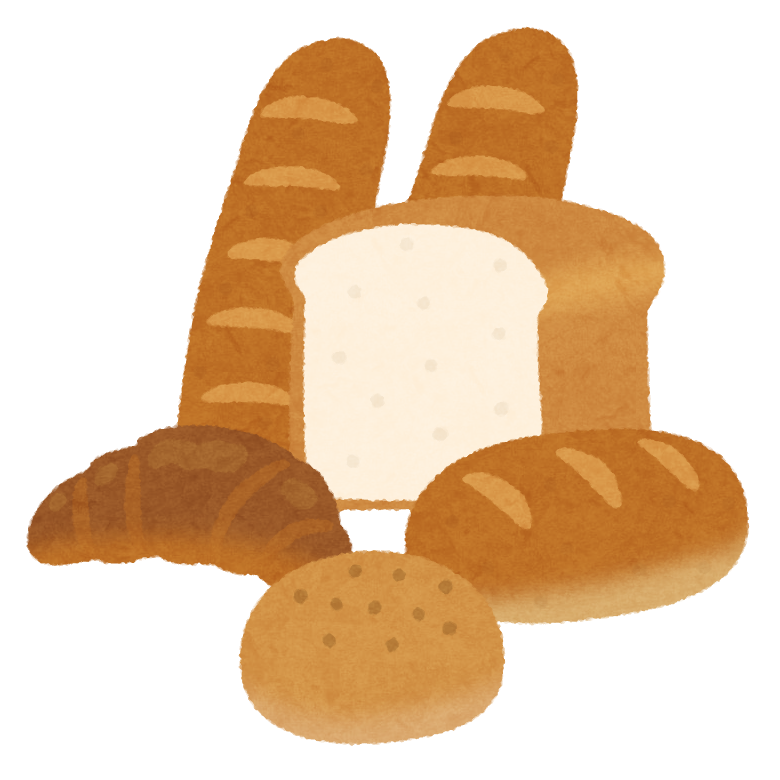 